MUNICIPIO DE EL GRULLO, JALISCO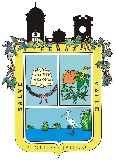 TESORERIA MUNICIPALRELACION DE INGRESOSFECHACONCEPTO DEL INGRESOIMPORTEAGOSTO  2017IMPUESTOS       325,652.78 AGOSTO  2017DERECHOS       793,403.98 AGOSTO  2017PRODUCTOS       197,792.90 AGOSTO  2017APROVECHAMIENTOS    1,172,791.19 AGOSTO  2017PARTICIPACIONES    5,047,277.46 AGOSTO  2017APORTACIONESAGOSTO  2017CONVENIOSAGOSTO  2017INTERES Y/O RENDIMIENTOSAGOSTO  2017TOTALES    7,536,918.31 INGRESOS PROPIOS    2,489,640.85 